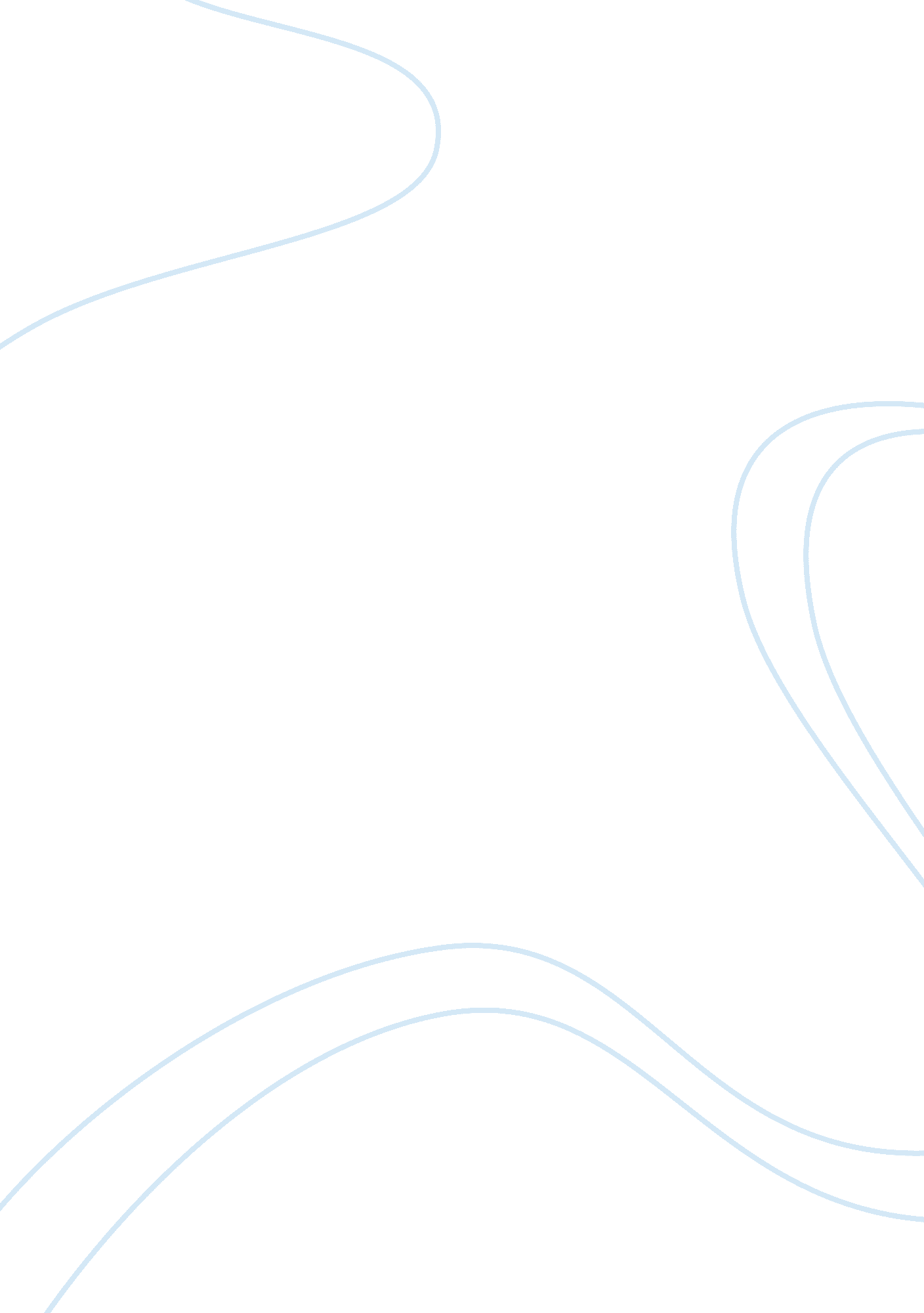 Against stupidity, the gods themselves contend in vain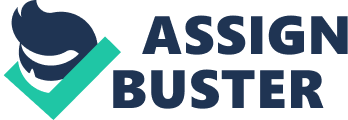 Stupidity is one of the biggest human weaknesses. As you can see from the quotation in the title people wondered about human stupidity even in the times of Friedrich von Schiller. Stupidity has always been there. So far there has been no culture, religion, political party or ideology which has taught people how not to act stupidly. So I think that is very unlikely that this essay could change something. However, I want just describe the situation and show you that it would not be so hard to avoid some stupid things. In my opinion stupidity is not just a lack of intellect. There are many other things which I consider to be stupid such as addictions, vandalism, stubbornness or even reading tabloids. I am interested in football and therefore I would like to show a typical example of stupidity in football – hooliganism. Hooligans call themselves football fans but in fact they are the fans of violence. They often travel hundreds of kilometres to fight other fans or to destroy the stadium of their rival team and its surroundings. Football is just an excuse. Last month I saw an interesting video it was about football fans from China. However, they were no hooligans they made incredible figures of their bodies and synchronized movements. It was fabulous! The next typical example of stupidity is smoking. You can see lots of stumps from cigarettes anytime you look underfoot. 50% of Slovaks smoke regularly. For heaven's sake, smoking is just inhaling of carcinogenic, smelly and disgusting gases! I consider the fairy tales of smokers, who say that smoking is helping them avoid stress, to be so stupid. If it were true, how could it be possible that the other half of the population can help themselves without lighting a cigarette. From the examples I have mentioned you can see that people are often looking for excuses for their stupid acts and they don't want to see the reality. However, sometimes we see the stupidity of others and don't notice that we also do some stupid things. Sometimes it is a good thing not to judge someone else's acts before we haven't judged ours. In conclusion I would like to say that not everyone who does something stupid have to be stupid. It can be just a bad habit, his or her bad mood or temporary mistake. However, I think it is a problem when someone who is doing something stupid regularly is not aware of it and consider it normal and do nothing against it. 